Florbalová škola Bohemians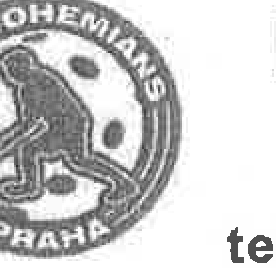 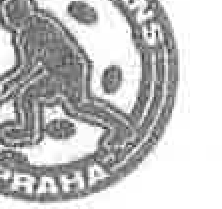 Chudenická 1059/30, Praha 10, 102 00www. fbsbohem ians.cz,tel.: SMLOUVAo užívání sportovní přetlakové haly FbŠ Bohemians č. 02_2024I.Smluvní stranyPoskytovatel:Florbalová škola Bohemians, z.sChudenická 1059/30102 00 Praha 1O - HostivařIČ: 265 86 703 DIČ: CZ26586703Zastoupený                                  členem Rady klubu (dále jen posk.rytovatel) na straně jednéaUživatel:Dům dětí a mládeže Praha 7Šimáčkova 16170 00 Praha 7 - HolešoviceIČ: 452 428 79Zastoupený p. na straně druhé (dále jen uživatel) uzavírají tuto smlouvu:II.Předmět a účel užívání	Předmětem smlouvy je užíváni sportovní přetlakové haly FbŠ Bohemians na adrese Lomnického 1071/1, J 40 00, Praha 4 (Bublina Arena) nebo na adrese Gončarenkova 1003/29, 147 00 Praha 4-Bram'k (Exe Sport Arena)Účelem užívání je využití sportovní haly pro sportovní účely.	Uživatel je oprávněn užívat k zajištění účelu už(vání dále i společné prnstory předmětné nemovitosti, a to zejména: sociální zařízení, šatny, sprchy a případné smluvené vybavení (sportovní nářadíj náčiní, ...).III.Doba a rozsah užíváníTato smlouvaje uzavřena na dobu určitou, t.j. od 1.1.2024 do 30.6.2024.Rozsah dnu a hodin v kalendářním týdnu pro účely užívání předmětu užívání byl účastníky v rámci sjednané doby užívání sjednán následovně:Po	 od 17:45 do 19:00, doba trvání: 1,25 hod. -BublinaArena Út	od 15:00 do 16:30, doba trvání: 1,5 hod. - Bublina ArenaSt	 od 18:00 do 19:15, dobra trvání: 1,25 hod. -ExeSportArena St	od 19:15 do 20:30, doba trvání: 1,25 hod. -ExeSport Arena Čt	 od 17:15 do 18:30, doba trvání: 1,25 hod. -BublinaArena Čt	 od 20:00 do 21:30, doba trvání: 1,5 hod; -BublinaArenaPá	od 16:00 do 17:15, doba trvání: 1,25 hod. -Bublina Arena Pá	od 17:15 do 18:30, doba trvání: 1,25 hod. -BublinaArenaSmluvní vztah zaniká:dohodou smluvních stranuplynutím sjednané dobyvýpovědízánikem uživatele bez právního nástupce v případě, že je uživatel právnickou osobou, jiťlak smrti uživatele.	Smluvní strany mohOtl dle ujednáni v bodě III. odst. (4) písm. d) této smlouvy vypovědět tuto smlouvu bez uvedení důvodu s jednoměsíční výpovědrú.lhůtou, k.1:erá začíná běžet od prvého dne měsíce následujícího po doručení výpovědi.IV.Úhrada poplatku za užívání(I)   Cena užívání je stanovena dohodou a činí 1450,- Kč/hod.V ceně užívání jsou zahrnuty paušální sazby za energie a vodu, odvoz odpadu, nutné opravy, provozní náklady, úklid a samotné užívání baly.Poplatek bude uhrazen na základě fak.w, a to buď hotově v kanceláři sekretariátu poskytovatele, nebo bankovnim převodem na účet klubu č..Fakturac bude pr bíhat lx měsíčně za uplynulý měsíc, faktury jsou se 14denní splatností.	V případě prodlevy v úhradě platby uznává uživatel za legitimní nárok poskytovatele na úrok z prodlení ve výši 0,05 % z dlužné částky za každý i započatý den prodlení s tím, že pi-ávo na náhradu škody zůstává nedotčeno.v.Práva a povinnosti uživateleUživateJ prohlašuje, že bude užívané prostory užívat pro u.čely provozování dohodnuté sportovní činnosti, a to v dohodnutém rozsahu, způsobem obvyklým a kjejich povazpřiměřeným. Pri. dodržování veškerých právních a ju ýcb předpisit  z jména požá:núch,bezpečnostních a hygien:ick.-ých. Odpovědnost za dodržováni těchto předpisu neseuživatel.V užívaných prost rách je užjvateli a jeho svěvencům zakázáno provozovat činnost, která by  byla  jakkoli  v rozporn  s platným.i  právními  předpisy,  mravními  normami a pravidly slušného chování.	Uživat 1 je povinen převzít, udržovat a předat užívané prostory v řádném stavu. Je povinen po svém užívání uvést. předmět užíváni. do původního stavu uklidit náčiní nářadí nepořádek (bra.nk.--y lavičky, plastové lahve, atd.). Dále se zavazuje nenarušovatprovoz klub chránit majetek poskytovatele před poškozením a šetřit veškerými energiemi.	Uživatel není oprávněn bez předchozího písemného souhlasu poskytovatele přenechat užívané prostory k užívání jinému subjektu.	Uživatel se zavazuje dodržovat všechny bezpečnostní a požární předpisy, zárove11 bude dodržovat veškeré běžné i mimořádné hygienické normy a naříz ní poskytovatele vztahující se 1, chodu sportovního areálu.	Uživatel je povinen neprodleně oznámit poskytovateli (správce, kontaktní adresa, viz níže) potřebu oprav. Nesplněním této povinnosti bere na sebe zodpovědnost za vzniklé škody.	Uživatel je povinen vždy uhradit vzniklou škodu, pokud vznikla jeho zaviněním, nebo nedodrže váním pravidel používání.	Uživatel se zavazuje obeznámit veškeré účastníky svých hodin s organizačními řády sportovní haly a dílčími body této smlouvy.	Uživatel má povinnost během užívání zajistit, aby se každý účastník užívání choval tak, aby nedošlo ke ztrátě, či poničení jeho osobního majetk.'U. Uživatel má rovněž povinnost během uží.váni zabezpečit, aby s každý účastník užíváni choval tak, aby nedošlo ke zranění uživatelů.	V případě vyp vězení smlouvy uživatelem mu bude, již uhrazená fakturovaná částka, poskytovatelem Vťácena pouze v případě, že se podaří zabezpečit ekvivalentní náhrndní užívání. Vždy se však. uživateli bude účtovat částka za ušlý příjem (tzn. částka za dobu výpovědní lhůty, či jiný finanční rozdíl vzniklý v neprospěch poskytovatele).	V případě vypovězení smlouvy uživatelem v době, kdy nebyla fakturovaná částka uhrazena, má uživatel povinnost uhradit částku danou výpovědní lhůtou (viz. čl. III. a IV. smlouvy).	Uživatel má povinnost zabeZPečit přítomnost svých plnoletých odpovědných vedoucích, zaměstnanců či pověřených osob v opačném případě dojde ze strany poskytovatele okamžité zrušení nájmu bez poskytnutí náhrady.	Uživatel v plném r zsahu odpovídá za b zpečnost svých členů, zejména dětí v souvislosti s užíváním předmětu užíváni.Uživatel je povinen po dobu platnosti této smlouvy informovat odpovědného zástupce poskytovatele o změnách v kontaktních údajích, taktéž o výměně kontaktní osoby.Uzivatel je povinen umofo.:it poskytovateli kontroly dodržování povinností uživatele.Uživatel je povinen u svých členů zabezpečit užívání vhodného sportovního náčiní, oblečení, zejména pak obuvi nepoškozující a neznečišťující v11.itř1ú vybavení užívaných prostor.	Zrušit nájem lze nejpozději 14 dnů před nájmem, a to bez storno poplatku. Pokud uživatel zruší svou rezervaci méně než 14 dnů před daným. termínem, bude uživatel.i. účtován 100% storno poplatek.VI.Práva a povinnosti poskytovatelePoskytovatel se zavazuje, že bude předmět užívání uddovat v provozuschopném stavu.Poskytovatel se zavazuje v termínech užívání zpřístupnit sportov1.ú halu, šatnu, toalety a umývárny se sprchami.Poskytovatel uenese odpovědno t a neručí za případné poškození, odcizení nebo i jiné škody na věcech uživatelem vnesených a odložených v předmětu užívání a není v t mto smyslu povinen uzavíratjake1coliv pojistné smlouvy.	Posl ytovaiel nenese odpovědnost za případná zraněni vičenců (účaslníků užíváni) způsobené při činnosti pr vozované užívat lem a není v tomto smyslu povinen uzavírnt jakékoliv pojistné mlouvy.Poskytovatel neručí za věci instalované uživatelem v areálu sportovní haly a není v tomto smyslu povinen uzavírat jakékoliv pojistné smlouvy.	V případě, ž uživatel závažuě poruší své povinnosti dle bodů 1. - VIII. má poskytovatel právo okamžitě jednostranně vypovědět smlouvu (písemnou fom1ou). V takovémto případě nebude již uhrazená částka uživateli vrácena za účelem p krytí ušlého zisku a jako náhrada případných vzniklých škod. V případe) že některá z vystavených faktur ještě nebyla ulu-azena, má poskytovatel právo nárokovat celou fakturovanou částku. V případě že uživatel hrubě poruší své povinnosti dle bodů I. - VIII., má právo jej poskytovatel penalizovat částkou až 20 000,- Kč.	Poskytovatel má právo podniknout kr h.-y ke znemožnění užívání předmětu smlouvy uživatelem, pokud tento prokaz.aieluě n zaplatil do 20-ti pracovních dní od data splatnosti některou ze splátek stanovených touto smlouvou.	V případě vypovězeni smlouvy uživatelem v době, kdy nebyla fakturovaná částka uhrazena, má poskytovatel právo domáhat se ul1razeuí částky dané výpovědní lhůtou (viz. čl. IV. a V. smlouvy), a to všemi legislativně možnými, dostupnými prostředky.Poskytovatel je oprávněn zasahovat do p·edmětu užívání, pokud to bude nutné k provedení prací při rekonstrukci, opravách nebo údržbě a uživatel je povinen ten.to zásah po nezbytně nutnou dobu strpet.(1O) Poskytovatel je op·ávnen na nezbytně nutnou dobu uzavřít z provozních důvodů přístup do objektu a to po dohodě s uživatelem, nebo po jeho předchozú11 prokazatelném informování.O takto nevyužitou dobu bud adekvátně snížena fakturovaná cena užívání.Poskytovatel je oprávněn podle svého uvážení provádět kontroly dodrzování povinností uživatelem.	Poskytovatel si vyhrazttje právo zrušjt uživateli nájem v prJpadě konání klttbových akcí či jiných ojedinelých celodenních událostí, které nebudou dlouhodobě narušovat tTénink.ové plány.VII.Další ujednání a zvláštní ustanovení	Uživatel a účastníci jeho sportovní činnosti 1nají právo příchodu do areálu sportovní haly nejdříve 15 minut před započetím stanoveného času užívání. Areál sportovní haly jsou povinni opustit do 20 minut po ukončení času užívání.Účastníci užívání pollživají k příchodu a odchodu pouze cest k tomu w:čených.	Uživatel zabezpečí že účastnici užívání budou veškerou činnost provádět pouze pod dozorem jim určených, kvalifikovaných, plnoletých osob.Uživatel e zavazuje šetfit vodou a energiemi.	Užívání veškerých návykových látek (cigarety) alkohol, drogy,...) je zakázáno. Za jakékoli případné užívání návykových látek svých svěřenců v prostorách areálu sportovní haly je odpovědný uživatel.Do objektu není povolen vstup se zvířaty.Do objektu je zakázáno nosit zbraně, předměty nebezpečné ohrožující zdraví a život), chemikálie, látky, předmety, zavazadla a oděvy zn čisťujfcí areál sportovní haly atd.	V objektu je přísně zakázáno používat bubny, trumpety, houkačky a jiné fandí ·í předměty. Dál je zakázáno pouštění reprodukované hudby. V případě porušení těchto zákaz1'.'L má provozovatel haly možnost ukončit probihajíc( pronájem a to bez náhrady.	Používání	nářadí	i	náčiní	poskytovatele,	je	možné	vždy	pouze	po	dohodě s poskytovatelem.Do sportovní haly lze vstupovat pouze po přezutí, nebo po opatřeru obuvi návleky.VIII.Závěrečná ustanoveníkontakt na poskytovatele:kontakt na uživatele:Smlouva nabývá platnosti a účinnosti dnem jejího podpisu oběma smluvními stranami.Smlouvu je možno vypovědět pouze písemnou formou.Poskytovatel si vyhrazuje právo v případě opakovaného porušování, či závažného jednorázového porušení této smlouvy, smlouvu zrušit s okamžitou platností.Případné změny a dodatky této smlouvy mohou být dohodnuty pouze písemnou formou s podpisem obou smluvních stran.	Uživate] stvrzuje svým podpisem, že je seznámen s požárně nebezpečnými místy, s obsahem požárních poplachových směrnic, s umístěním hasicích přístrojú a požárnímiúnikovými cestami, jakož i ohlašovnou pož.árů.Všechny ostatní vztahy výslovně neupravené touto smlouvou, se řídí obecně závaznými právními předpisy.Tato smlouva je vyhotovena ve dvou stejnopisech s platností originálu, z nichž jedenobdrží uživatel a jeden poskytovatele.	Účastníci této smlouvy prohlašují, že si ji pečlivě a řádně př četli a že tato smlouva odpovídá jejich svobodné, skutečné, vážné a pravé vůli, učiněné nikoliv v ti<.ni za nápadně nevýhodných podminel a na důkaz svého souhlasu připojují své vlastnoruční podpisy.	•V Praze dne	5. 02. 20245/5